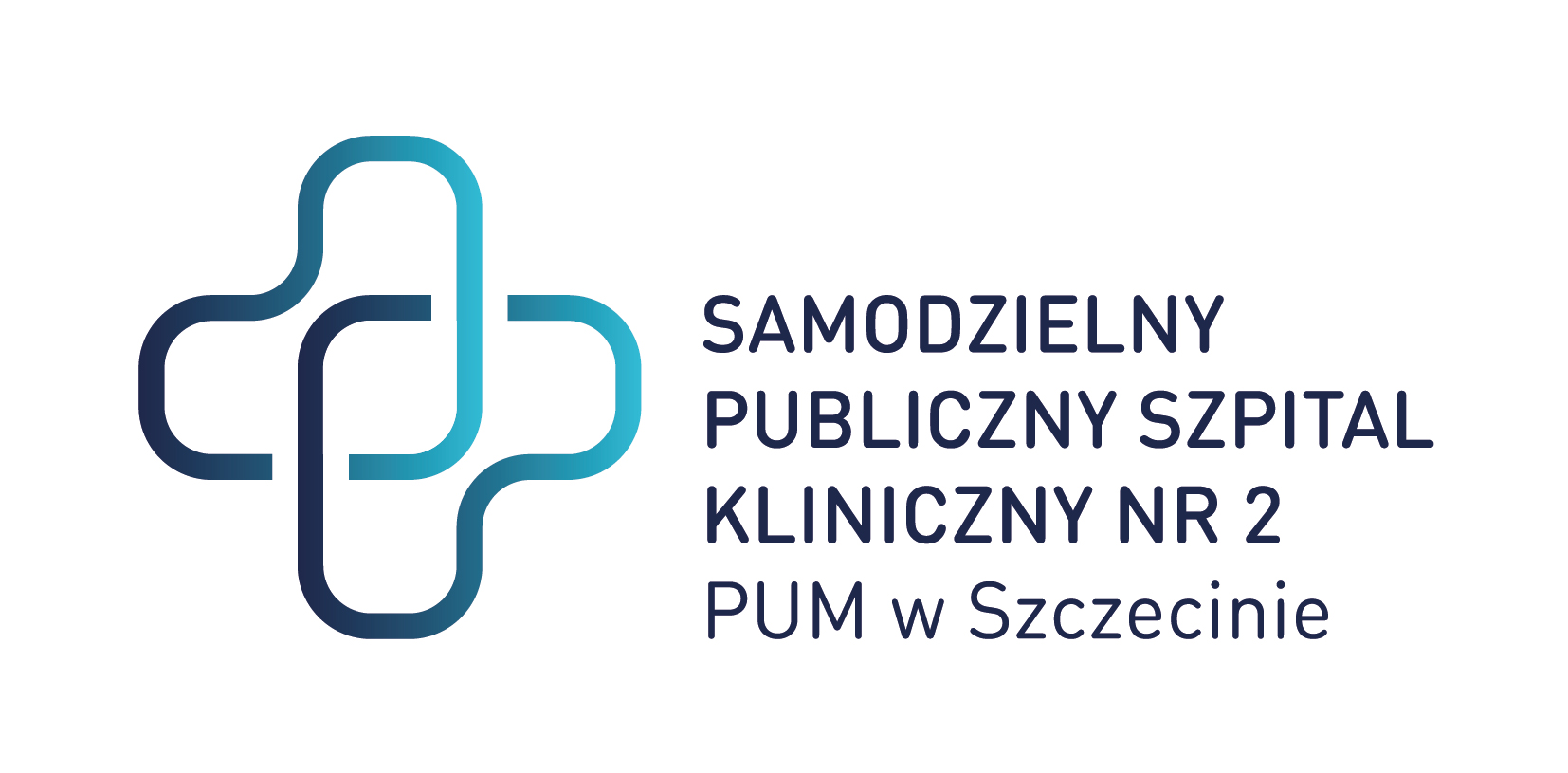 ZP/220/11/20Adres platformy zakupowej zamawiającego, na której zamieszczona będzie specyfikacja istotnych warunków zamówienia wraz z załącznikami (jeżeli dotyczy):https://platformazakupowa.pl/pn/spsk2_szczecinSamodzielny Publiczny Szpital Kliniczny nr 2 PUM w Szczecinie: Dostawa foteli do dializ.Ogłoszenie nr 540056833-N-2020 z dnia 31-03-2020 r. Szczecin:
OGŁOSZENIE O ZMIANIE OGŁOSZENIA OGŁOSZENIE DOTYCZY: Ogłoszenia o zamówieniu INFORMACJE O ZMIENIANYM OGŁOSZENIU Numer: 526670-N-2020 
Data: 25/03/2020 SEKCJA I: ZAMAWIAJĄCY Samodzielny Publiczny Szpital Kliniczny nr 2 PUM w Szczecinie, Krajowy numer identyfikacyjny 28890000000000, ul. Al. Powstańców Wielkopolskich  72, 70-111  Szczecin, woj. zachodniopomorskie, państwo Polska, tel. 914 661 086, e-mail zamowienia@spsk2-szczecin.pl, faks 914 661 113. 
Adres strony internetowej (url): https://platformazakupowa.pl/pn/spsk2_szczecin SEKCJA II: ZMIANY W OGŁOSZENIU II.1) Tekst, który należy zmienić: Miejsce, w którym znajduje się zmieniany tekst: 
Numer sekcji: IV 
Punkt: 6.2) 
W ogłoszeniu jest: Termin składania ofert lub wniosków o dopuszczenie do udziału w postępowaniu: Data: 2020-04-02, godzina: 09:30, 
W ogłoszeniu powinno być: Termin składania ofert lub wniosków o dopuszczenie do udziału w postępowaniu: Data: 2020-04-06, godzina: 09:30, Dyrektor SPSK-2 w Szczecinie       Podpis w oryginaleSporządziła: Eliza Koladyńska - NowackaTel. 91 466 10 86